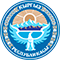 МИНИСТЕРСТВО ОБРАЗОВАНИЯ И НАУКИ КЫРГЫЗСКОЙ РЕСПУБЛИКИГлавнаяМинистерствоНовостиКонтактыНаукаЛицензированиеСтипендиальные программыГлавнаяШкольное образованиеШкольная формаПостановление Правительства КР «О введении Единых ...Постановление Правительства КР «О введении Единых требований к школьной форме в общеобразовательных организациях Кыргызской РесПостановление Правительства КР «О введении Единых требований к школьной форме в общеобразовательных организациях Кыргызской РесПриказ Министерства образования и науки КР «О введении Единых требований к школьной форме учащихся 1-11 классов общеобразовательСПРАВКА-ОБОСНОВАНИЕ к проекту постановления правительства КР «О введении Единых требований к школьной форме в общеобразовательныНачало формыКонец формыПолезные ссылкиИнформационная система управления образованиемЭлектронная очередь в ДООЦентр эстетического воспитания «Балажан»Открытая библиотека Lib.kgНациональный Центр Тестирования МОНДепартамент науки при МОНАнтикоррупционная политика Правительства Кыргызской РеспубликиКирлибнет - сеть академических библиотек КыргызстанаНациональная комиссия по государственному языкуУчреждение "Жаңы китеп"Комплекс электронных ресурсов “iBilim”Образовательный комплекс электронных ресурсов "Bilim Bulagy"Подписаться на новостиНачало формыКонец формыПостановление Правительства КР «О введении Единых требований к школьной форме в общеобразовательных организациях Кыргызской РесПОСТАНОВЛЕНИЕ ПРАВИТЕЛЬСТВА КЫРГЫЗСКОЙ РЕСПУБЛИКИ№ 572 от 12 августа 2015 года«О введении Единых требований к школьной форме  в общеобразовательных организациях Кыргызской Республики»В целях формирования и осуществления государственной образовательной политики и определения приоритетов в этой сфере, а также устранения признаков социального, имущественного и иных различий между учениками, в соответствии со статьями 10 и 17 конституционного Закона Кыргызской Республики «О Правительстве Кыргызской Республики», статьями 10 и 35 Закона Кыргызской Республики «Об образовании» Правительство Кыргызской Республики постановляет:1. Утвердить Единые требования к школьной форме учащихся 1-11 классов общеобразовательных организаций Кыргызской Республики согласно приложению.2. Министерству образования и науки Кыргызской Республики:- приступить к введению с 1 сентября 2015 года школьной формы для учащихся 1-11 классов общеобразовательных организаций Кыргызской Республики согласно утвержденным Единым требованиям к школьной форме;- внести соответствующие изменения и дополнения по введению школьной формы учащихся в уставы общеобразовательных организаций Кыргызской Республики.3. Установить, что школьная форма приобретается за счет средств родителей (законных представителей).4. Полномочным представителям Правительства Кыргызской Республики в областях, органам местного самоуправления оказать содействие в обеспечении школьной формой детей из малообеспеченных  семей.5. Контроль за исполнением настоящего постановления возложить на отдел образования, культуры и спорта Аппарата Правительства Кыргызской Республики.6. Настоящее постановление вступает в силу по истечении десяти дней со дня официального опубликования.Премьер-министр                                                           Т.А.Сариев  ПриложениеЕдиные требованияк школьной форме учащихся 1-11 классов общеобразовательныхорганизаций Кыргызской Республики1. Общий вид одежды учащихся, ее цвет, фасон должны соответствовать классическому стилю одежды. Внешний вид учащихся должен быть опрятным.2. Одежда учащихся должна соответствовать требованиям и нормам, установленным Техническим регламентом «О безопасности детской одежды и обуви», утвержденным постановлением Правительства Кыргызской Республики от 10 октября 2012 года № 704.3. Школьная форма для учащихся 1-11 классов:3.1. Школьная форма для мальчиков, юношей состоит из набора предметов:  рубашки, жилета, брюк и пиджака, в любой комбинации.Пиджак, жилет и брюки выполнены в классическом стиле из ткани однотонного цвета (черный, серый, синий и бордо).Пиджак может быть однобортным или двубортным, полуприлегающего или прямого силуэта.Жилет классического кроя, в тон брюк или пиджака, или в клетку.Пуговицы пиджака и жилета должны быть в цвет костюма/жилета и отличаться простотой.Брюки прямого кроя, но допускается небольшое сужение книзу.Рубашка с длинным или коротким рукавом из хлопчато-бумажной ткани. Допустимые цвета: белый, светло-серый, светло-голубой, светло-бежевый.В комплект школьной формы может быть включен галстук классической формы, соответствующий основному цвету или в контрасте к цвету школьной формы.Комплект школьной одежды для мальчиков должен быть выдержан в единой цветовой гамме. Допустимо смешение не более 3-х цветов.3.2. Школьная форма для девочек, девушек состоит из набора предметов: блузки, жилета, юбки, брюк, платья, фартука, пиджака, выполненных в классическом стиле, в любой комбинации.Пиджак, платье и брюки выполнены из ткани однотонного цвета или в клетку (черный, серый, синий и бордо).Пиджак может быть однобортным или двубортным, полуприлегающего или прямого силуэта.Жилет классического кроя, в тон основного цвета или в клетку.Пуговицы пиджака и жилета должны быть обязательно в цвет костюма/юбки и отличаться простотой.прямого кроя, но допускается небольшое сужение книзу.Юбка может быть прямой, широкой или зауженной формы, а также  в складку или плиссе. Минимальная длина юбки (платья) - ниже колена на 5 см, максимальная длина - до середины икры.Рубашка с длинным или коротким рукавом из хлопчато-бумажной ткани. Допустимые цвета: белый, светло-серый, светло-голубой, светло-бежевый.В комплект школьной формы может быть включен галстук классической формы, соответствующий основному цвету или в контрасте к цвету школьной формы.Комплект школьной одежды для девочек должен быть выдержан в единой цветовой гамме. Допустимо смешение не более 3-х цветов.4. Школьная форма в общеобразовательных организациях Кыргызской Республики носит классический характер. Не допускается ношение в общеобразовательных организациях спортивной одежды и обуви, джинсовой одежды, пляжной, домашней одежды и обуви.5. Школьная форма учащихся может иметь отличительные знаки общеобразовательной организации, класса: эмблемы, значки, нашивки и др.6. Школьная форма учащихся должна соответствовать погоде и месту проведения учебных занятий, температурному режиму в учебных помещениях.Версия для печати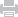 МИНИСТЕРСТВО ОБРАЗОВАНИЯ И НАУКИ КЫРГЫЗСКОЙ РЕСПУБЛИКИ© Все права защищены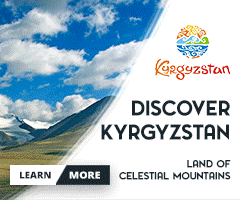 О министерствеРуководствоКоллегияОбщественный советОбсуждениеОтчетыЛицензированиеОбщая информацияВакансииСтруктураПротиводействие коррупцииПроектыПресс-центрНовостиВидеоФото-галереяОбратная связьКонтактыАдреса и схемы проездаОбращения и запросыЛичный прием гражданОбразованиеДошкольноеШкольноеВнешкольноеПрофессионально-техническоеВысшееГосударственный образовательный стандартГосударственные услугиНаукаНаучные структуры ВУЗовНаучные учрежденияАспирантура и ДокторантураНаучные проектыМеждународные научные связиГосударственные органы и организации в сфере наукиЭлектронные материалыЭлектронные учебникиНормативно-правовая базаПубликацииСтатистикаЭлектронная библиотекаАссоциация электронных библиотек